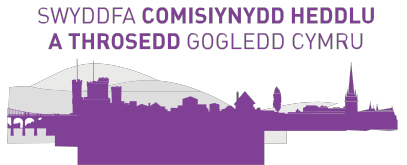 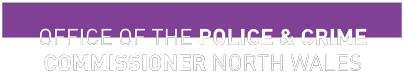 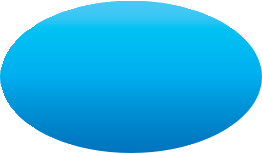 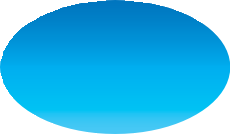 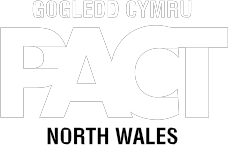 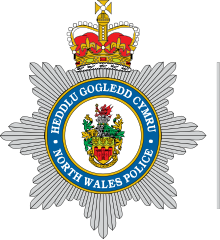 A joint initiative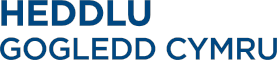 ofThe Police and Crime Commissioner for North Wales andNorth Wales Police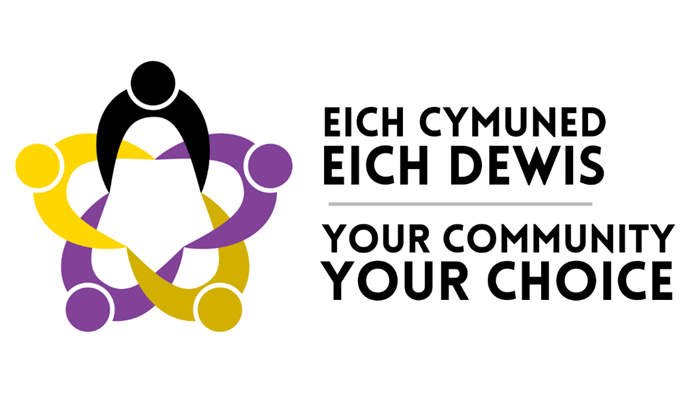 The Community Partnership Fund for North Wales 2023/24Supporting projects that prevent and reduce crime and anti-social behaviour“Criminals pain – Communities gain”APPLICATION PACKIn association withNorth Wales Police and Community Trust                                                        Registered Charity Number 1071628Police and Crime Commissioner and North Wales PoliceYour Community Your ChoiceIntroduction by Police and Crime Commissioner Andy Dunbobbin andAssistant Chief Constable Chris Allsop, North Wales PoliceOnce again we are delighted to invite community organisations to submit their applications to our annual ‘Your Community, Your Choice’ community fund. Over the past ten years we have invested over £500,000 across North Wales that has resulted in projects that make a positive difference to our communities.This year we are again making £60,000 available to support projects across North Wales that aim to keep our communities safe and support our Police and Crime Plan.‘Your Community, Your Choice’ is a joint initiative that has been made possible with funding from the Police and Crime Commissioner together with money made available through assets seized from criminals under the Proceeds of Crime Act. This would not be possible without the dedication and commitment of the oﬃcers and staff of North Wales Police working tirelessly to bring criminals to justice.We particularly want to see proposals that help to prevent crime and anti-social behaviour in our communities and support the work of our Neighbourhood Policing Teams. Applicants MUST discuss their ideas with their local policing team before submitting applying.Over recent years our focus has been to support projects that help to develop resilient communities and this year is no different. We believe that by working together we can make North Wales the safest place in the UK in which to live, work and play. Community organisations like yours have a vital role to play in making this happen by supporting the priorities in our Police and Crime Plan. We are encouraging community organisations to apply for funding for projects that will have a positive impact –particularly those which have a long-term vision reflecting the diversity of our area and work in collaboration with others to prevent problems occurring.When developing your proposal please consider how it will support the priorities of the current Police and Crime Plan which can be found on the Police and Crime Commissioner’s website:Police and Crime Plan 2021 (northwales-pcc.gov.uk)Our three policing priorities are:•   Delivering Safer Neighbourhoods•   Supporting victims and communities•   Fair and effective Criminal Justice SystemThe public will once again decide on which proposals are successful so you will need to ensure that your network of supporters get voting for you via the North Wales Police website when the voting period opens. Our thanks also go to our partners at the Police and Community Trust (PACT) who, once again, are administering the fund for us.Thank you very much for your interest, we wish you every success with your application.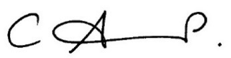 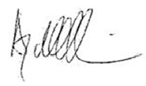 Andy Dunbobbin                                                                    Chris Allsop                                                              Police and Crime Commissioner for North Wales       Assistant Chief ConstablePlease note the following Application Criteria and Guidelines:1.	‘Your Community, Your Choice’ aims to support local community groups/organisations with funding, decided by a public vote, to develop new or existing projects that help to improve the quality of life in local communities.All proposals are expected to support the current Police & Crime Plan, and encourage the development of positive working partnerships that help to support the current Police and Crime Plan (2021-24). You can find the current Police and Crime Plan at: Police and Crime Plan 2021 (northwales-pcc.gov.uk)2.   Maximum amount of application – £2,500.00 for individual County applicants (Anglesey, Conwy, Denbighshire, Flintshire, Gwynedd, Wrexham)£5,000.00 for pan-north Wales applicants (working in three or more counties). (NB additional question Number 23 for applicants in this category)3.   Applicants must be a properly constituted voluntary organisation, community group or charity working in North Wales. Town and Community Councils are also eligible but MUST show evidence of appropriate matched-funding and MUST be submitted via the Clerk or Chair to the Council.        Please note: you may be asked to provide a copy your most recent set of accounts and/or most recent bank statement.4.   Applicants should indicate:a)  How your project will contribute towards reducing crime and anti-social behaviour in your area and support the priorities set out in the current Police and Crime Planb)  Tell us how you have evidenced the need for your project and the problem that you are seeking to addressc)   The benefits which the project will bring to your local community d)  Who will benefit from the project.e)   Ages of people involved in your projectf)	Partners/agencies involved in/supporting your projectg)  Applicants MUST discuss their application with the local policing team and receive the support of the district Inspector before submission.h)  Applications for CCTV will not be considered5.   Application must include a full financial breakdown, giving specific details of how the funding will be spent - eg equipment, travel, staff costs etc. Please indicate if you have obtained, or are in the process of obtaining, any match-funding.6.   If any young people involved in your project are aged under eighteen, the group must have the support of adults and appropriate vetting procedures have been carried out. Please confirm in your application that this has been obtained.7.	Previously successful applicants can apply but their proposal must be for a new and innovative piece of work.8.   If you wish to discuss your idea please contact Dave Evans on 01745 588516 or by email to:yourcommunityyourchoice@northwales.police.uk 9.   Decisions of the panel and voting public will be final. No correspondence about unsuccessful applications will be entered into. A maximum of four votes per household/ISP address will be allowed per project.10. Closing date for applications: 12.00 noon,11th December 202311.   Projects must be completed, and grant monies spent, by 30th September 202412.  Successful applicants will be required to sign and return our standard Terms and Conditions (Appendix A)13.  Please return the completed application form by Email to:            yourcommunityyourchoice@northwales.police.ukOr by Post to:North Wales Police and Community TrustPACT Oﬃce, Ffordd William Morgan St. Asaph Business Park, St. Asaph DenbighshireLL17 0HQYour Community, Your Choice 2023/24Grants:County applicants:Maximum amount of grant application £2,500.00The three groups in each county with the most votes will be successfulPan – North Wales applicants:Maximum amount of grant application £5,000.00The three groups with the most votes will be successfulTimetable(dates may be subject to change)Please Note: Applicants will be advised should any dates changeAPPLICATION DETAILS1. Organisation:2. Address (including post code):3. Contact Details4. Title of Project:5. Amount applied for:6. Is this request for:7. Please describe your organisation:a) (If a Registered Charity or Community Interest Company please give your registration number)b) When was your organisation formedc) How many members are there on your committee/Board of Trustees?d) How many people are needed to authorise a payment or sign a cheque?e) If successful with this application please advise who our cheque should be made payable to:8. Your project:Please  describe the  activities or services you are asking us to fund AND what problem you are seeking to address Please  tell  us what difference your project will  make to your community, the  problems it aims  to overcome and  how it will  help  to strengthen resilient communities (Please indicate the  outputs and  outcomes your project will achieve) (MAX 500 words)9. Please  tell  us which current Police and  Crime Plan  priority your  project aims  to support and  how  it will do  this:   (MAX 500 words)10. How  have  you  identified the  need for  this  project? (Please include evidence) (MAX 500 words)11. Where will your project take place?(please also indicate the County / For pan-north wales applicants: please confirm the areas and counties you will be working in)12. When will the project take place?(please indicate start/end dates)13. How many people will be involved in the delivery of your project?(please include age-ranges)14. How many people do you anticipate will beneﬁt from your project?(please include age range)15. Does your project address the needs of any particular group?(Please indicate how)16. You will need to discuss your project with your local Neighbourhood PolicingTeam, and obtain the support and endorsement of your District Inspector.Tell us how you will work with your local policing team in the delivery of your project.  Please confirm details of discussions including oﬃcers concerned Your proposal will require the support of your district police Inspector – Section 17.  (Max 200 words)17. District Inspectors Comments/Endorsement18. Working in Partnership: Please indicate which other partners/agencies will be involved in your project and their roles.19. Please tell us how will you monitor and evaluate your project(Max 200 words)20. If your application is successful, what will happen to your project after this funding has been utilized? (Max 200 words)21. Project CostsPlease give a full breakdown of all costs. Please include approximate value of anyin-kind support obtained. If your project costs are greater than £2,500 (£5000 for pan north-Wales projects) please indicate which items our funding would be used for.22. Have you secured funding from any other funder(s). If so, please indicate to whom, how much you have received.FOR APPLICANTS APPLYING FOR A GRANT  OF £5,00023. Please tell us which counties you will be  working in and   your organisations ability to deliver your proposal and the structure in place to support local communities. (Max. 300 words)APPENDIX AThe following Terms and Conditions will apply to all successful applicants This document must be signed and witnessed and returned prior to any funding being received.TERMS AND CONDITIONS FOR PROJECT FUNDING1.	The ‘Project’ means the project or activity that the Funder has agreed to give you a grant for as set out in your application form together with any supporting documents such as budget information, a timetable and any other documents that set out how your Project will be managed.2.	The ‘Funder’ means jointly the Police and Crime Commissioner for North Wales and North Wales Police3.	‘You’ means the organization that the Funder has given a grant to.4.   The grant may only be used for the Project.5.	You must start the Project within one month of receiving the grant payment from us.6.   You must make satisfactory progress with the Project and complete it on time.7.	You must tell us immediately if anything threatens to curtail or delay the Project.8.	You must tell us if you receive any other funding for the Project from any other source at any time during the Project. If this means that you no longer need the funding from us, you must pay the grant back to us immediately upon demand from us.If you spend less than the whole grant on the Project, you must return the unspent amount to us promptly. If the grant part-funds the Project, you must return the appropriate share of the unspent amount to us.9.	You must write to us as soon as possible if any legal claims are made or threatened against you and/or which would adversely affect the Project during the period of the grant (including any claims made against members of your governing body or staff concerning the organisation).10.   If you are an unincorporated group, you must provide us with written evidence that the person signing below has the authority of the group to enter into the Grant Agreement on behalf of all the members of the group and that all members of the group will be jointly and severally liable under the Grant Agreement.11.  You must tell us in writing as soon as possible of any investigation concerning your organisation, trustees, directors, employees or volunteers carried out by the Police, Charity Commission, HM Revenue & Customs or any other regulatory body.12.  In carrying out your Project, you must meet all laws regulating the way you operate, the work you carry out, the staff you employ or the goods and services you buy. For example, you are responsible for getting any licences, permissions and insurances that are necessary by law.13.  A clear financial summary, which shows how the grant has been spent, shall be compiled and supplied to the Funder. All invoices, receipts and accounting records relating to the expenditure of the grant will be made available at any reasonable time for inspection or audit by the Funder.14.   A simple record of the project’s development, supported by photographs, should be maintained and will be made available at any reasonable time for inspection by an oﬃcial of the funder.15.  You are required to contact the North Wales Police Press and Media Department and provide details of the initiative PRIOR TO ANY EVENT ASSOCIATED WITH THE PROJECT.Press releases  and all publicity material MUST always include reference to the financial support provided by:The Police and Crime Commissioner for North Wales and North Wales Police16.  You must ensure that all reasonable steps have been taken to ensure that any adult assisting with the project has successfully complied with the relevant security and safety checks if working with children and young people.17.  The Funder is purely a grant-making organisation and is not responsible for any acts or omissions ofthose taking part in the projects and schemes. Such responsibility rests with those who organise the projects and schemes. You are required to consider carefully your legal responsibility as organiser and to take out any insurance cover considered by you to be appropriate.We may recover the grant in our absolute discretion, if any of the following events occurs:17.1	you close down your business (unless it joins with, or is replaced by, another business that can carry out theProject and we have provided our prior written permission);17.2   you make any changes to the Project without first getting our written permission;17.3   you use the grant for anything other than the Project;17.4  you do not follow our reasonable instructions;17.5   you do not carry out the Project with reasonable care, thoroughness, competence and to a standard that would be expected for your level of experience in your artistic practice, profession or line of work;17.6   you do not complete the Project;17.7   you have supplied us with any information that is wrong or misleading, either by mistake or because you were trying to mislead us;17.8   you are declared bankrupt or become insolvent, any order is made, or resolution is passed, for you to go into administration, be wound up or dissolved; an administrator or other receiver, manager, liquidator, trusteeor similar oﬃcer is appointed over all or a considerable amount of your assets; or you enter into or propose any arrangement with the people you owe money to;17.9   you act illegally or negligently at any time, and we believe it has significantly affected the Project, or is likely to harm our or your reputation; and/or17.10  without first getting our approval in writing, you sell or in some other way transfer the grant, your business or the Project to someone else.18.	These terms and conditions and the Grant Agreement remain in force for whichever of these is the longest time:•	for one year following the payment of the last instalment of the grant;•	as long as any part of the grant remains unspent;•	as long as you do not carry out any of the terms and conditions of the Grant Agreement or any breach of them continues (this includes any outstanding reporting on grant expenditure or Project delivery.19.	The Freedom of Information Act 2000 (‘the Act’) applies to us. This means that any information you give us could be released to any person who asks for it under the Act. You must tell us if you think that any of the information should be confidential under any of the exemptions of the Act. Please visit www.ico.gov.uk/ for information on the Act.PROOF THAT THESE CONDITIONS HAVE BEEN COMPLIED WITH MAY BE REQUIRED.Name of Organisation …………………………….................................……......................................................................................................................................................................................................................(PRINT FULL NAME)  I …………………………….................................…….....................................................................................................................................................................................................................have read the above terms and conditions and on behalf of the project team agree to abide by them.Signed: …………………………….................................…….........................................................................    Date: …………………………….................................……..........................................................................................(PRINT) Position in organisation: ……………………………................................……......................................................................................................................................................................................Witnessed by: (Signature) ……………………………...................................……..........................................................................................................................................................................................................(PRINT) Full Name: ………......…………………….................................……..........................................................................................................................................................................................................................(PRINT) Position in organisation: ………......…………………….................................….....................…............................................................................................................................................................PLEASE RETURN THIS SIGNED DOCUMENT TO:-North Wales Police, PACT Oﬃce. Ffordd William Morgan. St Asaph Business Park. St Asaph. Denbighshire. LL17 0HQ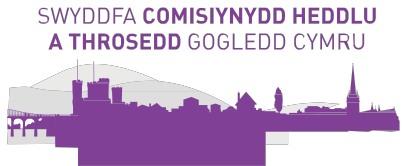 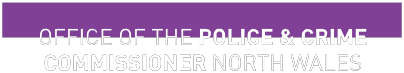 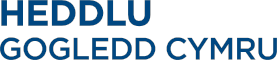 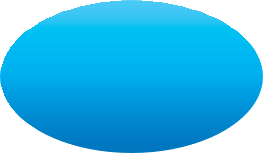 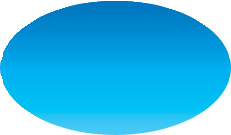 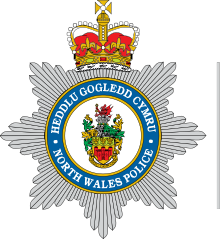 In association withNorth Wales Police and Community TrustRegistered Charity Number 1071628Application period:OpensCloses16.11.2311.12.23Application assessments:Week commencing 11.12.23Notiﬁcation to applicants of decisions:Week commencing 18.12.23Public Internet Voting Period:OpensClosesA maximum of four votes per household/ISPaddress will be allowed per project08.01.2426.01.24Notiﬁcation to Successful Applicants:Cheque presentation event to successful applicants.To be held at Police Headquarters, Colwyn BayWeek commencing 29.01.24February 2024Name:Position in organisation:Email:Telephone:Mobile:Total Funding:Part/Match-Funding:ItemCostTOTAL£